Уроки антинарко«Жить здорово!» круглый стол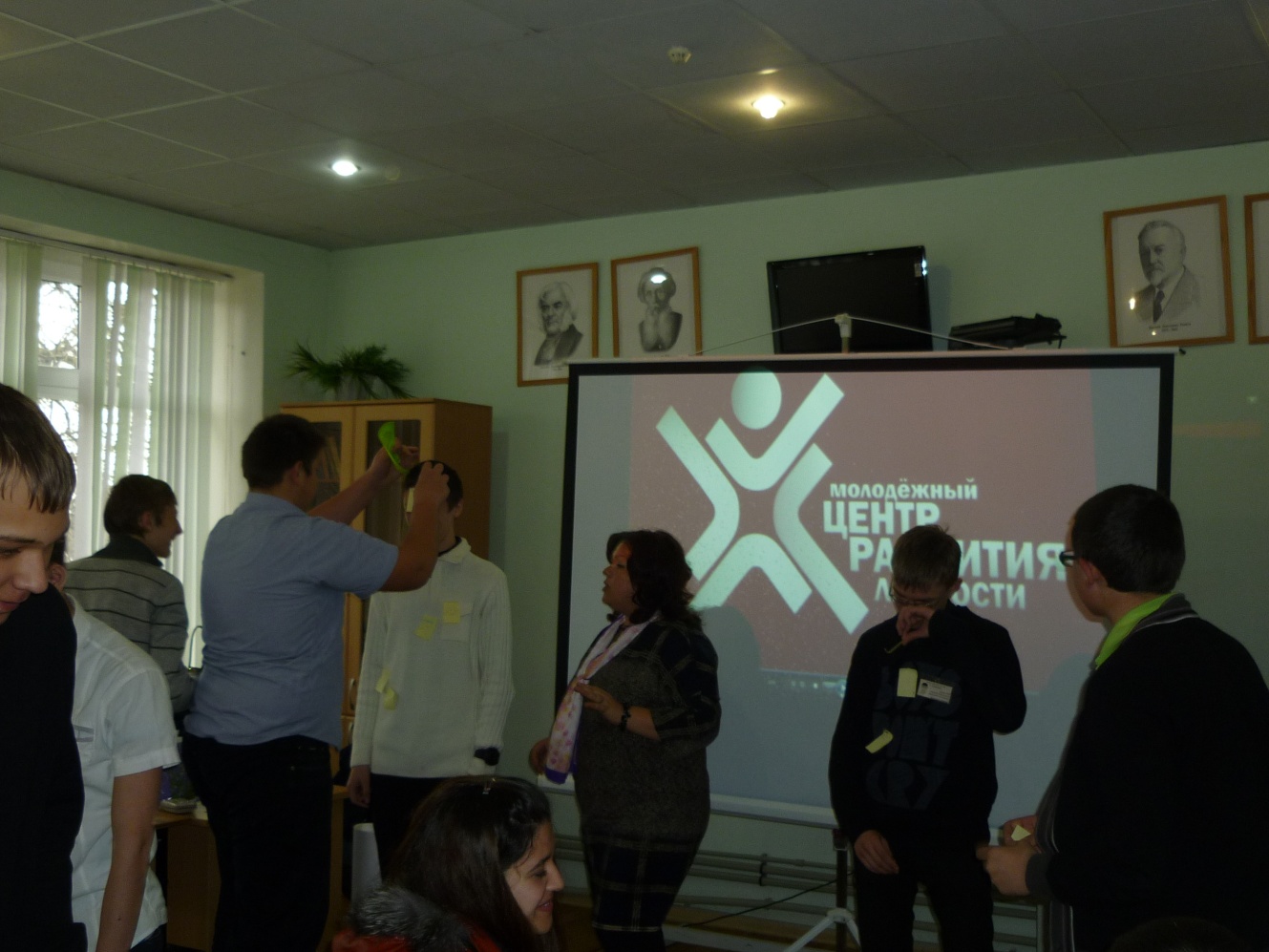 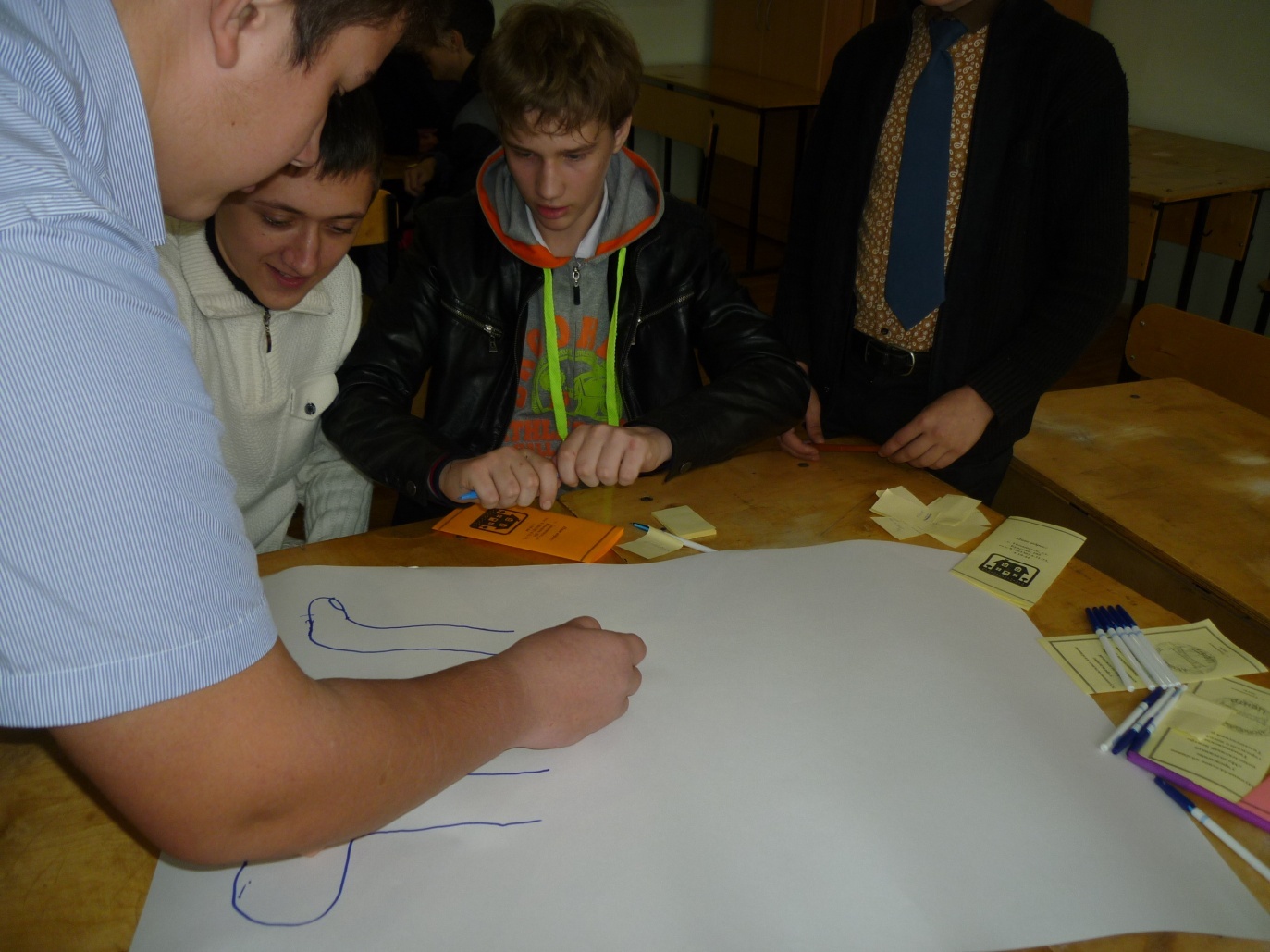 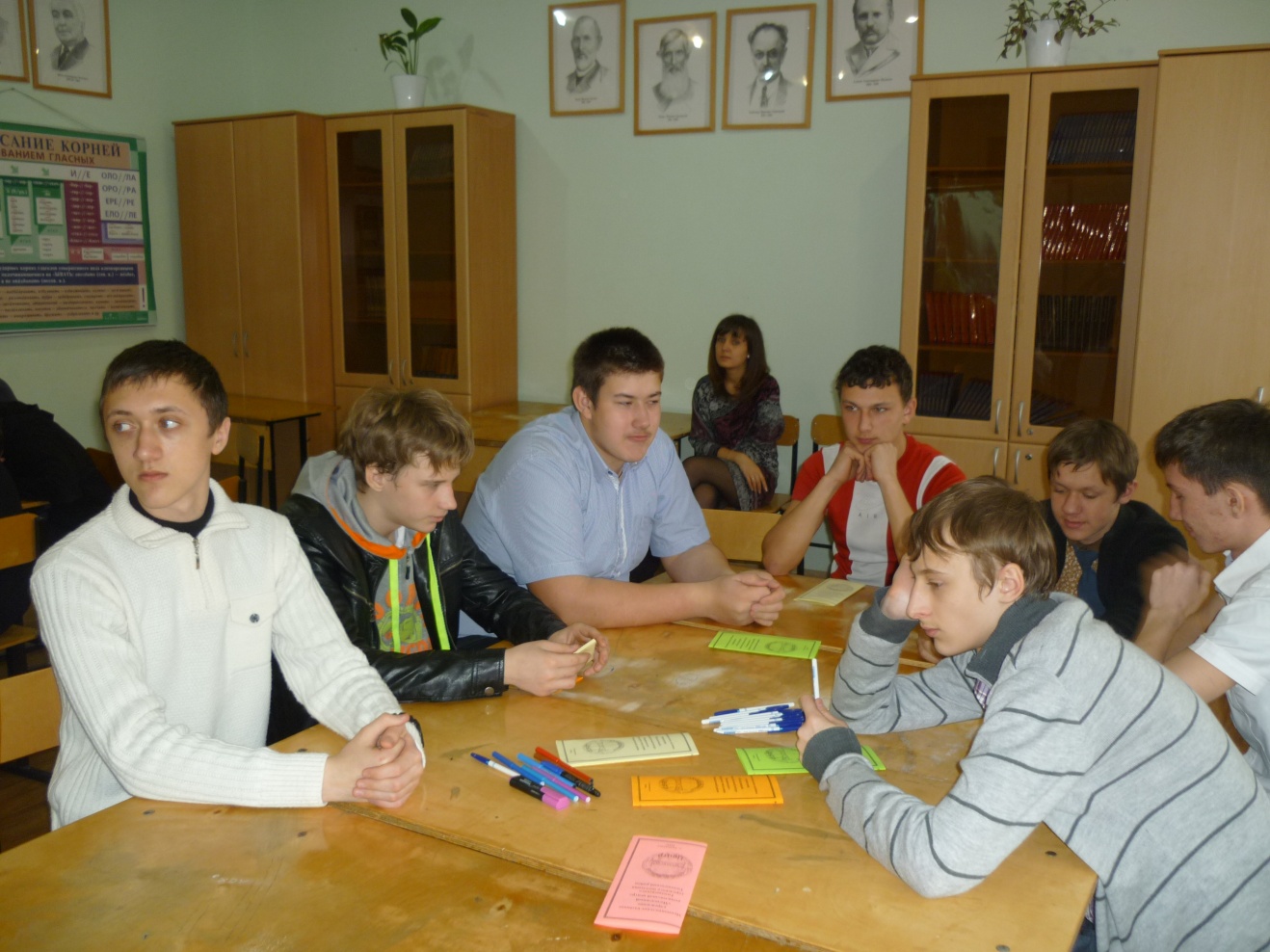 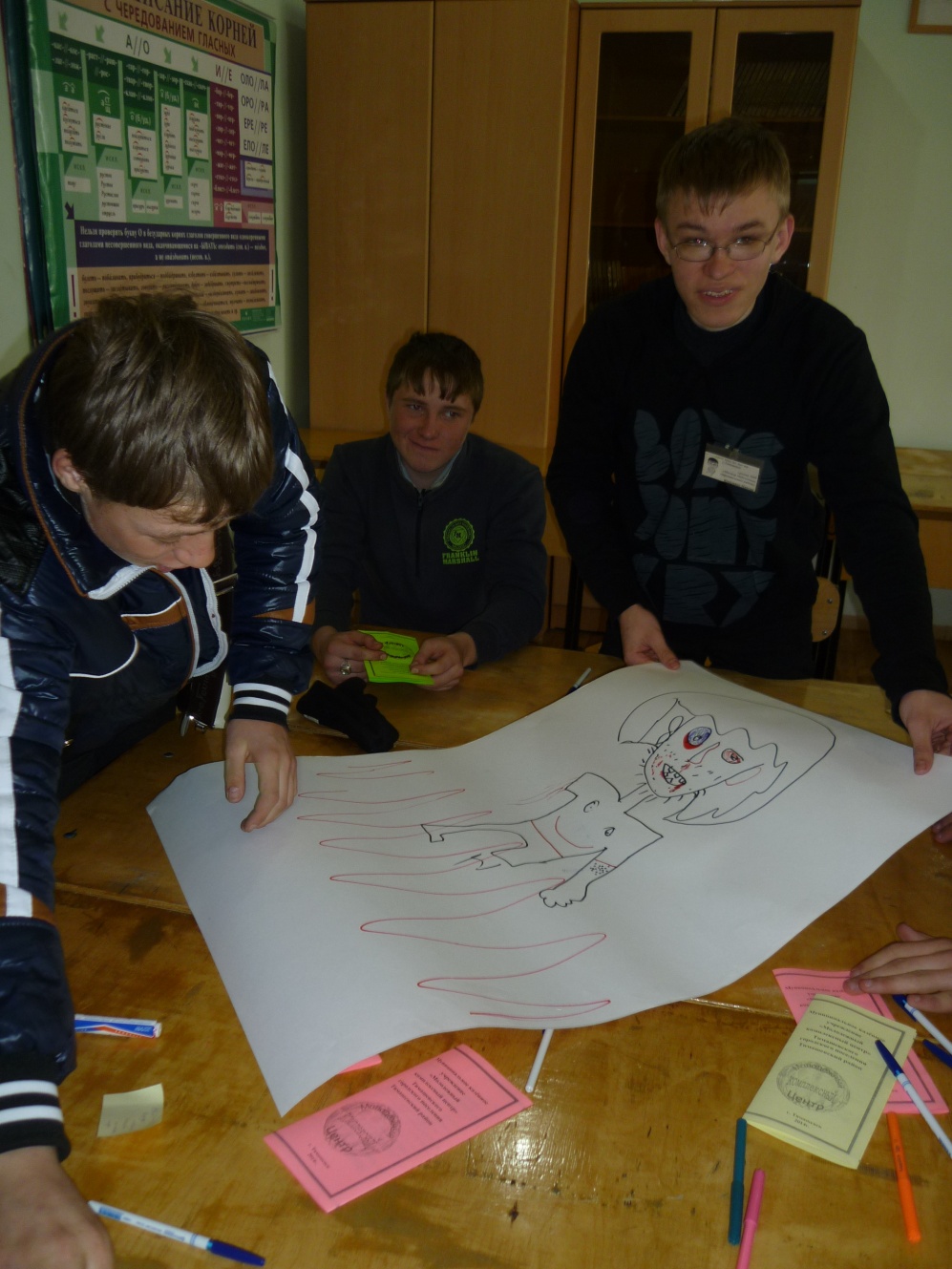 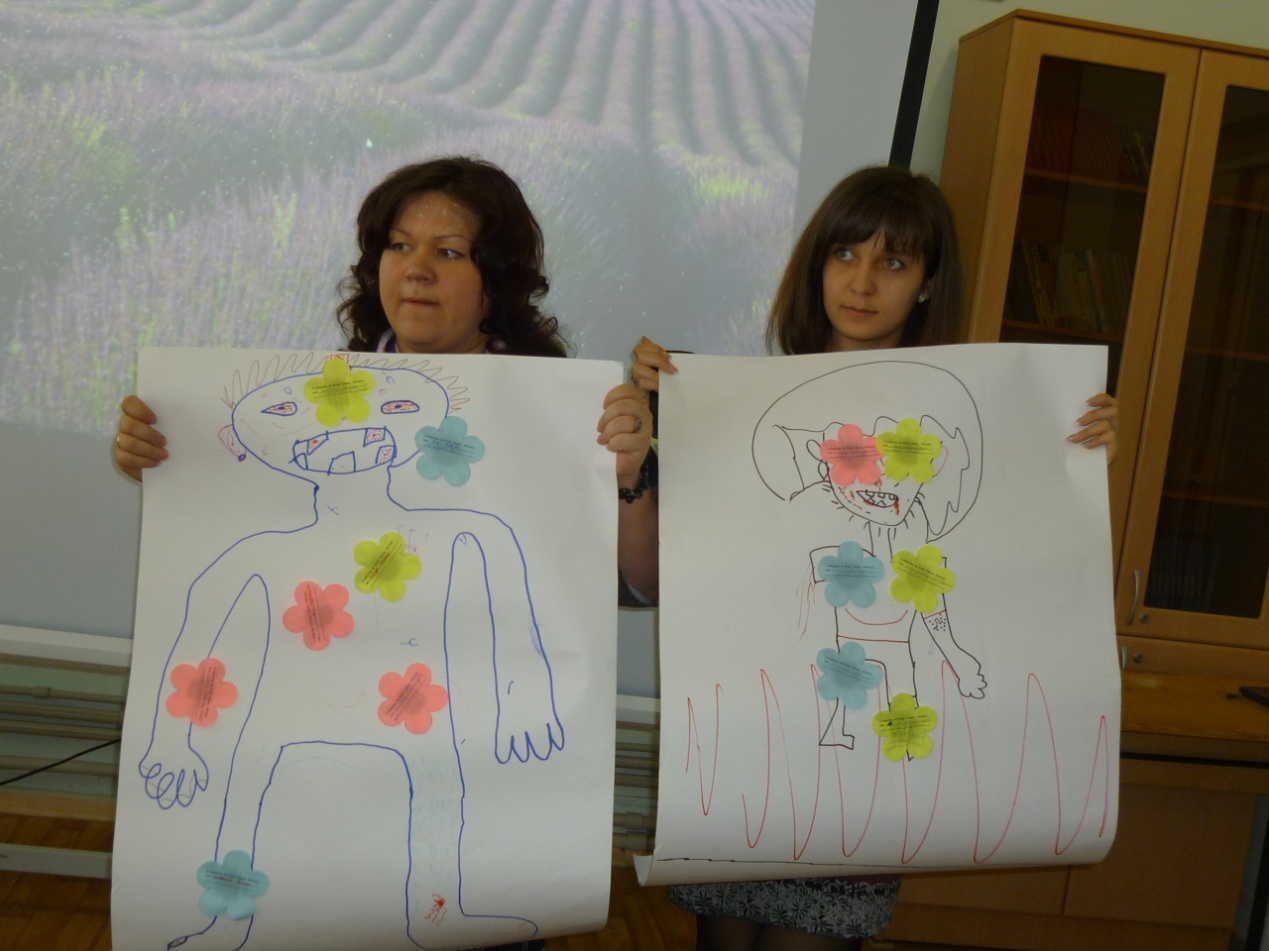 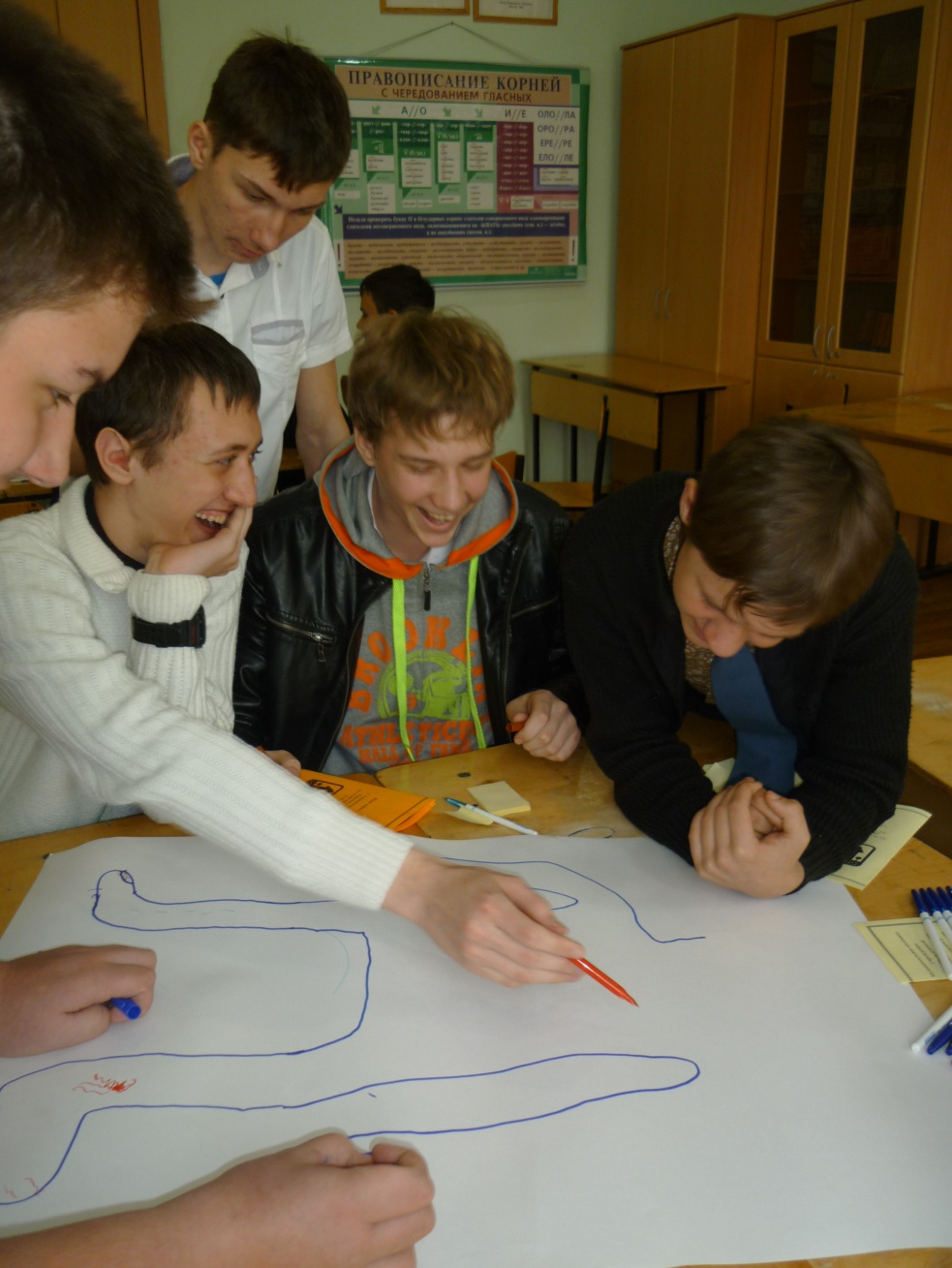 